2020 Love Beauty School, Inc. School Calendar2020 Love Beauty School, Inc. School Calendar2020 Love Beauty School, Inc. School CalendarJanuaryFebruaryMarch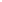 AprilMayJuneJulyAugustSeptemberOctoberNovemberDecember